福岡ブロック企画福岡ブロックでは、２０２３年度につきましても、ブロックの会員間での『新人オリエンテーション』を開催し顔の見えるネットワーク作りを実施していきたいと思います。２０２０～２０２３年入会の皆さま、社会福祉士会でできることがなんでもわかります！！聴いて、話してコミュニケーションの輪を広げましょう。奮ってご参加下さい。お待ちしております。　　　　　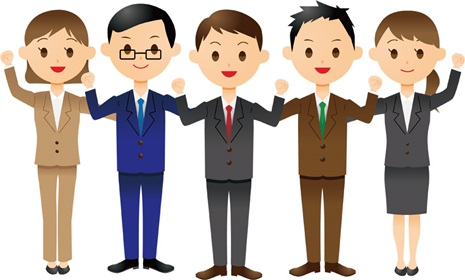 【開催日時】2023年７月８日（土）13時30分～16時30分　受付13：30～【会　 　場】　エイムアテイン博多駅前貸会議室　5階（室名：５G）（福岡市博多区博多駅前3丁目２５－２４　八百治ビル）【定　　　員】　５０名【参　加　費】　無料【申込方法】　右記QRコードよりお申し込みください。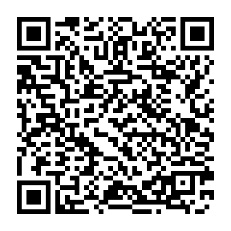 　　　　　　　※受講決定後正式な案内を差し上げます。【申込締切】　２０２３年６月３０日（金）【内　　　容】　○新人オリエンテーション○社会福祉士会活動について　　○基礎研修・生涯研修制度について　　　　　　○災害支援委員会の活動について　  　○福岡ブロック活動について　　　　　　○グループワーク【懇 親 会】 研修会終了後懇親会を企画しております。　　　　　　　場所：JR博多駅周辺　　　　　　　時間：17：00～2時間ほど　　会費：4,000円程度